Studies on different recent techniques for diagnosis of Campylobacter in rabbit.ByAshraf A. Abd- El Tawab*; Mohsen A. Agag *, Mona, M. Sobhy** and Marwa E. M. Radwan**** Bacteriology, Immunology and Mycology Dept., Fac. Vet. Med, Benha Univ.** Reproductive diseases Dept., ARRI, ARC, Giza, Egypt.Bacteriology, Immunology and Mycology Dept., Fac. Vet. Med, Benha Univ. *** Abstract:Rabbits can breed for the production of meat and fur. Their meat is considered as a source of human campylobacteriosis; caused by Campylobacter organism's has been recognized as the main etiological agent of human bacterial gastrointestinal disease. Two hundred and thirty rabbit samples were collected including cloacal swabs from (130), liver (40), intestinal samples (40), water (10) and ration (10) from apparently healthy and diseased rabbits suffering from diarrhea in different farms. All rabbit samples were processed for isolation of Campylobacters. Each sample was homogenized in sterile Thioglycolate broth, incubated at 42 °C for 48 hrs under microaerophilic condition. All The isolates were subjected biochemical tests, such as catalase, oxidase, hippurate hydrolysis test, glycine, sodium chloride (NaCl) 3.5% tolerance test and susceptibility to cephalothin and nalidixic acid. Identified colonies were stored at -70 C in nutrient broths with 15% glycerol until subjected to molecular identification. The results of this study showed that overall Campylobacter isolates was 58 (25.22%) from the different sources sampled. The prevalence of C. jejuni was the most prevalent species 26 (11.30%) in samples taken from rabbits followed by C. coli was 15 (6.52%) then C. lari was 12 (5.22%) and C. hyointestinalis was 5(2.17%). The overall prevalence of C.jejuni and C.coli (74.3%) (25.70%); the difference was notably due to a positive hippurate test result for isolates identified as C.jejuni due to the absence of hippurate hydrolysis for C.coli. Multiplex PCR methods the genus specific (16S rRNA) revealed that 51 (22.17%) Campylobacter species isolates; 27 (52.94%) as C. jejuni specific at323 bp while, 17 (33.33%) produced the C. coli specific at 126 bp and 7 (13.73%) other Campylobacter species.   We concluded that C. jejuni and C. coli are highly prevalent in rabbit farms in Egypt. Control measures for contamination of the rabbit supply should be identified to protect human exposure to Campylobacter spp. Further analysis of rabbit samples by using PCR assay are needed to evaluate the applicability of the method for detection of Campylobacter organisms exposed to an environment. Introduction:Campylobacter enteritis is a leading cause of acute bacterial gastrointestinal infection worldwide. The genus Campylobacter includes many species of which Campylobacter jejuni and C. coli are common pathogens and the majority of diagnosed human Campylobacter infections (Skirrow, 1994). Campylobacteriosis is considered as the major important zoonotic gastrointestinal disease around the world and most of the cases are caused mainly by C. jejuni. Poultry play an important role in transmission of campylobacteriosis to human (Fitzmaurice, et al. 2004 and Gormley et al, 2008).Campylobacter species were isolated from the caecal contents of rabbits (Oryctolagus cuniculus). All strains were initially identified as belonging to the genus Campylobacter by means of genus-specific PCR, but were identified PCR for known thermophilic species (O'Sullivan, et al. 2000 and Morris, et al. 2003). Cells were spiral shaped with bipolar unsheathed flagella, with no periplasmic fibres, and appeared coccoid after 10-12 days of incubation. Phylogenetic analyses based on 16S rRNA gene revealed that all strains recognized Campylobacter species (Zanoni, et al. 2009).Routine detection of Campylobacter species in clinical laboratories is based on culture on selective media and subsequent phenotypic identification. Culture methods are based toward the detection of C. jejuni and C. coli. The antimicrobial agents incorporated into used selective media may inhibit growth of some Campylobacter species (Collins, et al. 2001 and Reddington, et al. 2011). The true incidence of Campylobacter species may be under estimated because of the limitations of routine culture methods because conventional methods are relatively slow (Engberg, et al. 2000). Presumptive results may be available after 2 days. However, definitive species-level identification based on phenotypic methods may require a further 3 to 4 days (O'Connor, et al. 2000). Phenotypic identification can be challenging because of the fastidious growth requirements and the distinguishing of biochemical characteristics by Campylobacter species (Goossens, & Butzler, 1992).  Molecular methods based on PCR amplification may provide an alternative to culture methods for the detection of Campylobacter in different specimens. The application of PCR-based assays applied to the detection of Campylobacter species in rabbit specimens (Maher, et al. 2003).  Amplification of DNA targets including the Campylobacter flagellin gene, 16S rRNA and the 16S/23S rRNA intergenic spacer region (Touzet, et al. 2009).The aim of this study was to identification of Campylobacter species isolated from rabbit specimens by conventional methods. Molecular characterization for Campylobacter isolates by using PCR and amplification of DNA including the Campylobacter flagellin gene, 16S rRNA, virulence gene and cytolethal genes in rabbit specimens.Materials and Methods:1- Sampling:Two hundred and thirty rabbit samples were collected including cloacal swabs from (130), liver (40), intestinal samples (40), water (10) and ration (10) from apparently healthy and diseased rabbits suffering from diarrhea in different farms. All rabbit samples were collected in sterile sample collection vials, transferred to the lab. As quick as possible, all samples kept at 4 °C and processed for isolation of campylobacters (Table, 1). 2- Isolation and identification of Campylobacter species:About 10 g of each sample were homogenized in sterile Thioglycolate broth, incubated at 42 °C for 48 hrs under microaerophilic condition (5% O2, 10% CO2 and 85% N2). Microscopic examination for the incubated samples for detection of Campylobacter microorganisms identified under phase contrast microscope using (4 00 x) magnification for detection of characteristic motility (Smibert, 1984). All The isolates were subjected to Gram’s staining and biochemical tests, such as catalase, oxidase, urease, nitrate reduction and indole acetate hydrolysis, hippurate hydrolysis test, glycine tolerance test, sodium chloride (NaCl) 3.5% tolerance test and susceptibility to cephalothin and nalidixic acid by the disc diffusion method according to Holt et al. (1994). Identified colonieswere stored at -70 °C in nutrient broths with 15% glycerol until subjected to molecular identification Sheppard and Dallas (2009).3- Molecular characterization of Campylobacter species:3-1. Isolation of DNA: DNA extracts were prepared for each isolate by 8 minutes boiling of colonies in 10% Chelex 100 (Bio-Rad) in 10 mM Tris/HCl, 1 mM EDTA, pH 8. The crude DNA preparation was stored at 4°C until used (Iroala et al., 2012).3-2. Oligonucleotide primers used in cPCR Six pairs of primers were supplied from (Metabion). They have specific sequence and amplify specific products as shown in Table (2).  3-3. Extraction of DNA: according to QIAamp DNA mini kit 20 μl QIAGEN protease were pipetted into the bottom of a 1.5 ml micro centrifuge tube. 200 μl of the sample was added. 200 μl buffer AL were added to the sample, mixed by pulse vortexing for 15 seconds. The mixture was incubated at 56˚C for 10 min.  The 1.5 ml micro centrifuge tube was centrifuged. Ethanol (96%) 200 μl were added to the sample, and mixed again by pulse vortexing for 15 seconds. After mixing, the 1.5 ml micro centrifuge tube was briefly centrifuged. The mixture from step 6 was carefully applied to the QIAamp mini spin column (in a 2ml collecting tube) without wetting the rim.  The cap was closed, and centrifuged at 8000 rpm for 1 min.  The QIAamp mini spin column was placed in a clean 2 ml collection tube. The QIAamp mini spin column was carefully opened and 500 ml buffer AW2 was added without wetting the rim. The cap was closed, and centrifuged at full speed for 3 min. Centrifugation at full speed for 1 min was done. The QIAamp mini spin column was placed in a clean 1.5 ml micro centrifuge tube. The QIAamp mini spin column was carefully opened and 100 μl buffer AE were added. The QIAamp mini spin column was Incubated at room temperature (15-25˚C) for 1 min, and then centrifuged at 8000 rpm for 1 min. 3-4. Preparation of duplex PCR Master:Mix for each of (C. coli glyA and C. jejuni hipO), (cdtB and cdtC) and (virB11 and flaA) genes according to GoTaq® Hot Start Green Master Mix.3-5. Agarose gel electrophoreses   (Iroala et al., 2012). Electrophoresis grade agarose (1.5 g) was prepared in 100 ml TBE buffer in a sterile flask, 0.5μg/ml Ethidium bromide was added and mixed thoroughly. Twenty μl of each PCR product samples, negative control and positive control were loaded to the gel. The gel was photographed by a gel documentation system and the data was analyzed. Results:Out of 230 rabbit samples screened for the presence of Campylobacters, 58 samples yielded characteristic Campylobacter colonies on CCDA plates after 48 hours of incubation (Table, 4). They had characteristic corkscrew motility observed by the phase contrast microscope. The biochemical tests for isolates were found positive for catalase, oxidase, and nitrate. None of the isolates revealed positive reaction for urease activity (Table, 5).Out of the 51 (22.17%) Campylobacter isolates, 27 (52.94%) were identified as C. jejuni (323bp) , 17 (33.33%) isolates as C.coli (126 bp), and 7 (13.73%)  isolates as other Campylobacter species based on the hippurate hydrolysis test and all were found to be sensitive to nalidixic acid and resistant to cephalothin (Tables , 6 & Fig. 1,2 &3).Discussion:Rabbits can breed for the production of meat and fur. Their meat is considered as a source of human campylobacteriosis; caused by Campylobacter organism's has been recognized as the main etiological agent of human bacterial gastrointestinal disease (Adak et al., 2002; Lin, 2009; Hermans et al., 2012). Campylobacter will have a positive impact on consumers’ perceptions related to food safety, the food industry and public health agencies (Moore et al., 2006; Wassenar et al., 2007).The results of this study showed that overall Campylobacter isolates was 58 (25.22%) from the different sources sampled. The prevalence of C. jejuni was the most prevalent species 26 (11.30%) in samples taken from rabbits followed by C. coli was 15 (6.52%) then C. lari was 12 (5.22%) and C. hyointestinalis was 5(2.17%) (Table, 4 & fig. 1). The overall prevalence of C.jejuni and C.coli (74.3%) (25.70%); the difference was notably due to a positive hippurate test result for isolates identified as C.jejuni due to the absence of hippurate hydrolysis for C.coli (Nicholson &Patton1993 and Sincinschi, 1995).Data recorded in table (4) revealed the high incidence of Campylobacter in intestinal content (40%) followed by water (30%) then in cloacal swabs was (26.92%) and in liver (10%). The high incidence of Campylobacter in intestinal content and cloacal swabs may be due to the normal inhabitant of Campylobacter organisms in intestine of rabbits without any diseased signs (Atanssova and Ring 1998 and Bi, et al. 2008). The high incidence of Campylobacter in diseased rabbit samples was (32.04%) followed by apparently health rabbit samples (19.69%). The high incidence of Campylobacter isolates in apparently health rabbit samples was in the intestinal content (46.67%) may be due to the normal inhabitant of Campylobacter organisms in intestine without any diseased signs. Followed by cloacal swabs was (21.33%) then in drinking water samples (14.29%) and liver (7.69%). Also, Campylobacter contamination increases during untreated drinking water (Sahin, 2003 and Barakat, et al. 2015).In this present study, according to the Multiplex PCR methods and amplification parameters, 58 Campylobacter isolates yielded the genus specific (16S rRNA) revealed that 51 (22.17%) Campylobacter species isolates; 27 (52.94%) as C. jejuni specific at323 bp while, 17 (33.33%) produced the C. coli specific at 126 bp and 7 (13.73%) other Campylobacter species (Table, 5 and Fig. 1). C. jejuni isolates from liver and water (100%), followed by cloacal swabs (50%) and intestinal samples (42.86%) were confirmed by mPCR, while C. coli isolates were confirmed by the amplification of glyA gene as cloacal swabs (37.5%) and intestinal samples (35.71%). The hippurate hydrolysis assay is dependent upon the inoculums size of the bacterium, which means that the assay is unable to detect low level of hippuricase product (Linton et al., 1997). Therefore, the detection of the gene by PCR instead of the phenotypic detection of the hippuricase product is considered a reliable alternative method for the discrimination of C. jejuni isolates (Nayak et al., 2005 and Asmaa, et al. 2017).Vir B11 is a pathogenic gene responsible for the expression of invasion. In the present study, the confirmed C. jejuni isolates Vir B11 gene was high incidence in liver and intestinal samples 50% while in cloacal swabs was 35.71%. A putative virulence gene associated with adhesion of the pathogen to intestinal epithelial cells (Rosenquist et al., 2003). This gene is 100% conserved among C. jejuni and C. coli isolates of diverse sources; therefore, it was used to detect virulent isolates of both species (Datta et al., 2003). Cytolethal distending toxin (CDT) is widely distributed among Gram-negative bacteria (Guo et al., 2010) and is the best characterized of the toxins produced by Campylobacter spp. It has been described as an important virulence factor of this pathogen (Asakura et al., 2008). CDT holotoxin, composed of three subunits encoded by the cdtA, cdtB and cdtC genes, causes eukaryotic cells to arrest in the G2/M phase of the cell cycle, preventing them from entering mitosis and consequently leading to cell death (Zilbauer et al., 2008). C.jejuni cytolethal distending toxins showed at 555 bp for CdtC and at 495 bp for CdtB of the genus Campylobacter 555 bp and 495 bp amplicons were confirmed. C. lari strains were about the same size as the C. jejuni and C. coli products during the PCR step did not amplify this product. Thus, the assay could be used to discriminate between C. lari and the C. jejuni-C. coli isolates. The remaining seven Campylobacter strains were belonging to other Campylobacter species in PCR assays. However, reducing the primer concentration from 0.25 to 0.2 μm during the first PCR step was sometimes necessary to reduce the number of nonspecific amplicons (Woz´niak and Wieliczko, 2011).We concluded that C. jejuni and C. coli are highly prevalent in rabbit farms in Egypt. Control measures for exposure and contamination of the rabbit supply should be identified so that methods can be developed to protect human exposure to Campylobacter spp. Further analysis of rabbit samples by using PCR assay are needed to evaluate the applicability of the method for detection of Campylobacter organisms exposed to an environment. References:1- Adak GK, Cowden JM, Nicholas S, Evans HS. (2002):  The Public Health Laboratory Service national case-control study of primary indigenous sporadic cases of Campylobacter infection. Epidemiol Infect. 115:15–22.2- Asakura, M., W. Samosornsuk, M. Taguchi, K. Kobayashi, N. Misawa, M. Kusumoto, K. Nishimura, A. Matsuhisa, and S. Yamasaki. (2008): Comparative analysis of cytolethal distending toxin (cdt) genes among Campylobacter jejuni, C. coli and C. fetus strains. Microb. Pathog. 42:174-183.3- Asmaa G. Youssef; A.I. Ibrahim; Amal, S.M. Sayed and Mona M. Sobhy (2017): OCCURRENCE OF CAMPYLOBACTER SPECIES IN CHICKENS BY MULTIPLEX POLYMERASE CHAIN REACTION. Assiut Vet. Med. J. Vol. 63 No. 152, 1-7. 4- Atanassova, V. and Ring, C. (1998): Campylobacter species in the surroundings of poultry meat production. Incidence and chinolone resistance, Zentralbl. Hyg. Umweltmed, 200 (5-6): 542-552..5- Barakat A. M. A. ; Mona, M. Sobhy ; El Fadaly H. A. A.; Nagwa, S. Rabaei ;, Nashwa, M. Othman; Eman, S. Ramadan, Kotb, M. H. R. and Mona S. Zaki (2015): Zoonotic Hazards of Campylobacteriosis in some areas in Egypt. Life Science Journal 2015; 12(7) p: 9-14.6- Bai, Y.; Cui, S.; Xu, X. and Li, F. (2014): Enumeration and characterization of Campylobacter species from retail chicken carcasses in Beijing, China. Key Lab of Food Safety Risk Assessment, Ministry of Health, China National Centre for Food Safety Risk Assessment, Beijing, China. Foodborne Pathog Dis.; 11(11): 861-7.7- Collins, E., Glennon, M., Hanley, S., Murray, A.M., Cormican, M., Smith, T., and Maher, M. (2001): Evaluation of a PCR DNA probe colorimetric membrane assay for the identification of campylobacter spp. In human stool specimens. J. Clin. Microbiol. 39, 4163-4165.8- Datta, S.; Niwa, H. and Itoh, K. (2003): Prevalence of 11 pathogenic genes of Campylobacter jejuni by PCR in strains isolated from humans, poultry meat broiler and bovine faeces. Journal of Medical Microbiology, 52, 345–348.   9- Engberg, J., S.L. On, C.S. Harrington and P. Gerner- Smidt, 2000. Prevalence of Campylobacter, Arcobacter, Helicobacter and Sutterella spp. in human fecal samples as estimated by a reevaluation of isolation methods for Campylobacters. J. Clin. Microbiol. 38: 286-291.10- Fitzmaurice J, Duffy G, Kilbride B, Sheridan JJ, Carroll C. and Maher M (2004): Comparison of a membrane surface adhesion recovery method with an ims method for use in a polymerase chain reaction method to detect Escherichia coli O157:H7 in minced beef. J. Microbiol. Methods 59: 243-252.11- Guo B., Lin J., Reynolds D.L. & Zhang Q. (2010): Contribution of the multidrug efflux transporter CmeABC to antibiotic resistance in different Campylobacter species. Foodborne Path. Dis. 7:77-83.12- Goossens, H., and J.-P. Butzler. (1992): Isolation and identification of Campylobacter spp., p. 93-109. InI. Nachamkin, M. J. Blaser, and L. S. Tompkins (ed.), Campylobacter jejuni. Current status and future trends. ASM Press, Washington, D.C.13- Gormley FJ, Macrae M, Forbes KJ, Ogden ID, Dallas JF, Strachan NJ. (2008): Has retail chicken played a role in the decline of human campylobacteriosis? Appl Environ Microbiol. ; 74:383–390.14- Hermans, D., D. K. Van, A. Martel, I. F. Van, W. Messens, M. Heyndrickx, F. Haesebrouck, and F. Pasmans. (2011): Colonization factors of Campylobacter jejuni in the chicken gut. Vet. Res. 42:82.15- Holt, J.H.; Krieg, N.R. and Shneath, P.H.A. (1994): Bergy's Manual of Determinative Bacteriology 9th Ed. Humphrey, T., O.S. Brien and M. Madsen, (2007): Campylobacter as zoonotic pathogens: A food production perspective. Int. J. Food Microbiol 117: 237-257. 16- Iroala G, Hernández M, Calleros L, Paolicchi F, Silveyra S, Velilla A, Carretto L, Rodríguez E, Pérez R. (2012): Application of a multiplex PCR assay for Campylobacter fetus detection and subspecies differentiation in uncultured samples of aborted bovine fetuses. J Vet Sci. 13(4):371-6.17- Lin, J. (2009): Novel Approaches for Campylobacter Control in Poultry. Foodborne Pathog Dis. 2009 Sep; 6(7): 755–765.19- Linton, D., A.J. Lawson, R.J. Owen and J. Stanley, 1997. PCR detection, identification to species level and fingerprinting of Campylobacter jejuni and Campylobacter coli direct from diarrheic samples J. Clin. Microbiol. 35: 2568-2572.18- Maher, M., Finnegan, C., Collins, E., Ward, B., Carroll, C. &Cormican, and M. (2003):  Evaluation of culture methods and a DNA probe-based PCR assay for detection of Campylobacter species in clinical specimens of feces. J Clin Microbiol 41, 2980–2986.19- Moore J. E., Corcoran D., Dooley J. S. G., Fanning S., Lucey B., Matsuda M., McDowell D. A., Mégraud F., Millar B. C., O’Mahony R., O’Riordan L., O’Rourke M., Rao J. R., Rooney J., Sails A., Whyte P. (2005). Campylobacter – Article review. Vet. Res. 36, 351–38210.1051.20- Morris J G (2003): Cholera and other types of vibriosis: a story of human pandemics and oysters on the half shell. Clin. Infect. Dis. 37:272-280.21- Nayak M., van der Fels-Klerx, I. & Havelaar, A. (2005). A poultry-processing model for quantitative microbiological risk assessment. Risk Analysis, 25(1), 85-98.22- Nicholson, M.A. and Patton, C.M. (1993): Application of Lior biotyping by use of genetically identified Campylobacter strains. Journal of Clinical Microbiology 31, 3348-3350.23- - O'connor L, Joy J, Kane M, Smith T and Maher M (2002): Rapid polymerase chain reaction / DNA probe membrane – based assay for the detection of listeria and listeria monocytogenes in food. J. Food Prot. 63:337-342.24- O’Sullivan, N.A., Fallon, R., Carroll, C., Smith, T. and Maher, M. (2000): Detection and differentiation of Campylobacter jejuni and Campylobacter coli in broiler chickens using a PCR/DNA probe membrane based colormetric assay. Molecular and Cellular Probes 14, 7–16.25- Reddington K, O'Grady J, Dorai-Raj S, Niemann S, van SD, Barry T (2011): A novel multiplex real-time PCR for the identification of mycobacteria associated with zoonotic tuberculosis. PLoS One. 6: e23481.26- Rosenquist H. Nielsen NL. Sommer HM. Norrung B. Christensen BB. (2003): Quantitative risk assessment of human campylobacteriosis associated with thermophilic Campylobacter species in chickens. Int J Food Microbiol. 2003; 83:87–103.27- Sahin O, Luo N. Huang S, Zhang Q (2003): Effect of Campylobacter- specific maternal antibodies on Campylobacter jejuni colonization in young chickens. Appl. Environ. Microbiol 69 537 2-5379. 28- Sheppard, S.K., J.F. Dallas, N.J. Strachan, M. MacRae, D.N. McCarthy, D.J. Wilson, F.J. Gormley, D. Falush, I.D. Ogden, M.C. Maiden and K.J. Forbes, 2009. Campylobacter genotyping to determine the source of human infection. Clin. Infect. Dis., 48: 1072-1078.29- Sincinschi, L. (1995) the comparative identification of Campylobacter Strains by traditional enzymatic tests and the gene amplification reaction. Bacteriologia, Virusologia, Parazitologia, Epidemiologia (Bucuresti) 40, 221–226.30- Skirrow MB (1994): Diseases due to Campylobacter, Helicobacter and related bacteria. J Comp Pathol 111:113–149.31- Smibert, R.M (1984): Genus Campylobacter in Berge’s Manual of system bacteriology. Vol. 1 Edited by N.R. Krieg, Williams and Wilkins, Baltimore, pp. 111-117.32- Wassenaar, T. M. and Newell, D. G. (2007) the Genus Campylobacter. In The Prokaryotes ed. Dworkin, M., Falkow, S., Rosenberg, E., Schleifer, K.H. and Stackebrandt, E. pp.119- 138.33- Woz´niak, A. and Wieliczko, A. (2011) Tetracycline, erythromycin, and gentamicin resistance of Campylobacter jejuni and Campylobacter coli isolated from poultry in Poland. Bulletin of the Veterinary Institute in Pulawy 55, 51–54.34- Zanoni RG, Debruyne L, Rossi M, Revez J, Vandamme P (2009): Campylobacter cuniculorum sp. nov., from rabbits. Int J Syst Evol Microbiol 59:1666–1671.35- Zilbauer M., Dorrell N., Wren B. W., Bajaj-Elliott M. (2008). Campylobacter jejuni mediated disease pathogenesis: an update. Trans. R. Soc. Trop. Med. Hyg. 120, 123–12910.1016. 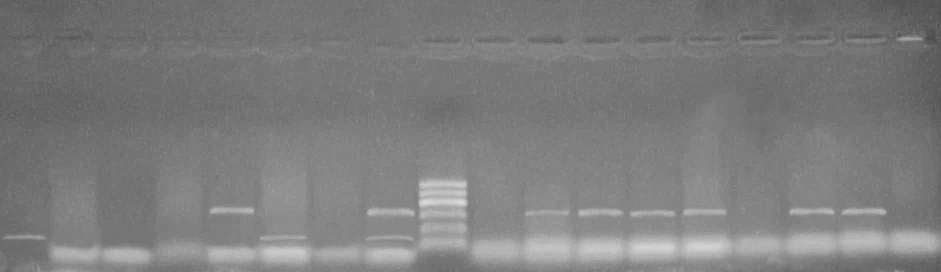 Fig. 1: Multiplex PCR on 1.5% agarose gels. +ve= positive   -ve= negativeAll the 58 Campylobacter isolates yielded the genus specific (16S rRNA) C. jejuni 323 bp, C. coli 126 bp. LaneM: 100-600 bp ladders; Lane: 10, 15 C. coli at 126 bp; Lane: 1, 2, 4, 5, 6,7,11 C. jejuni at 323 bp.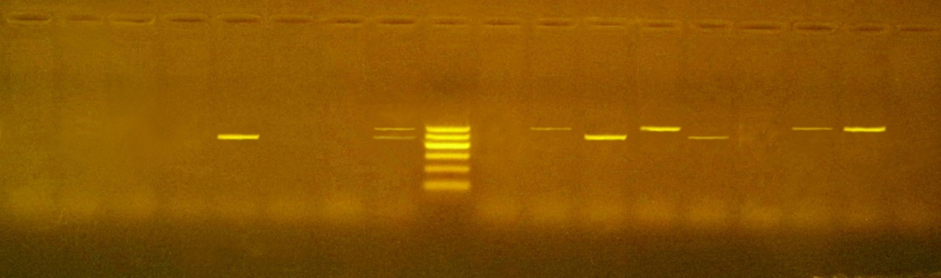 Fig. 2: C.jejuni toxins showed at 555 bp for CdtC and at 495 bp for CdtB. LaneM: 100 bp – 600 bp ladder; Lane: 2, 4, 7 C. jejuni CdtC at 555bp Lane: 1, 5, 6, and 11C.jejuni CdtB at 495b.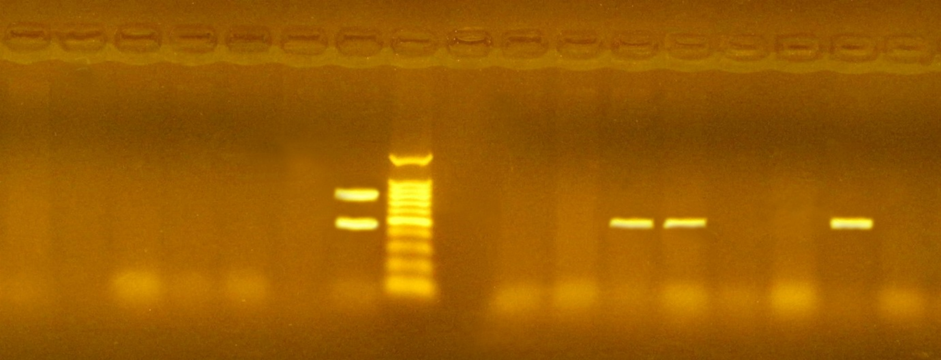 Fig. 3: The virulence strains of C. jejuni virB11 showed at 494 bp and FlaA at 855 bpLaneM: 100 bp –1000 bp ladder; Lane: 1, 4, 5 C. jejuni virB11 at 494bp.Table (1): Samples from diseased and apparently healthy rabbits.Table (2): Oligonucleotide primers sequences.Table (3): Cycling conditions of the different primers during PCR Table (4): Detection of Campylobacter species in the examined rabbits by using conventional methods.Table (5): Biochemical tests to differentiate between Campylobacter species isolated from rabbit samples.Table 6: Detection of Campylobacter by multiplex PCR in rabbit samples.Type of samplesType of samplesType of samplesType of samplesType of samplesNo. of rabbit samplesRabbit casesRationWaterIntestinalsamplesLiverCloacal swabsNo. of rabbit samplesRabbit cases77151375127Apparently health samples33252755103Diseased Samples10104040130230TotalReferenceLength of amplified productPrimer sequence(5'-3')Target geneWang et al., 2002323 bpACTTCTTTATTGCTTGCTGCC. jejuni hipOWang et al., 2002323 bpGCCACAACAAGTAAAGAAGCC. jejuni hipOWang et al., 2002126 bpGTAAAACCAAAGCTTATCGTGC. coli glyAWang et al., 2002126 bpTCCAGCAATGTGTGCAATGC. coli glyADatta et al., 2003855 bpAATAAAAATGCTGATAAAACAGGTGFlaADatta et al., 2003855 bpTACCGAACCAATGTCTGCTCTGATTFlaADatta et al., 2003494 bpTCTTGTGAGTTGCCTTACCCCTTTTvirB11Datta et al., 2003494 bpCCTGCGTGTCCTGTGTTATTTACCCvirB11Bang et al., 2003495 bpGTTAAAATCCCCTGCTATCAACCACdtBBang et al., 2003495 bpGTTGGCACTTGGAATTTGCAAGGCCdtBBang et al., 2003555 bpTGGATGATAGCAGGGGATTTTAACcdtCBang et al., 2003555 bpTTGCACATAACCAAAAGGAAGcdtCGenePrimary denaturationSecondary denaturationAnnealingExtensionNo. of cyclesFinal extensionReferenceHipO and glyA94˚C6 min.95˚C30 sec.55˚C 30 sec.72˚C30 sec.3572˚C10 min.Wang et al., 2002FlaA and virB1194˚C5 min.94˚C30 sec.53˚C 45 sec.72˚C45 sec.3572˚C10 min.Datta et al., 2003 cdtB and cdtC94˚C5 min.94˚C30 sec.42˚C45 sec.72˚C30 sec.3572˚C10 min.Bang et al., 2003Campylobacter isolatesCampylobacter isolatesCampylobacter isolatesCampylobacter isolatesPositive Campylobacter spp.Diseased SamplesApparenthealth samplesNo. of samplesType of SamplesC. hyointestinalisC. LariC. coliC. jejuniPositive Campylobacter spp.Diseased SamplesApparenthealth samplesNo. of samplesType of Samples32.31%86.15%107.69%1410.77%3526.92%5575130Cloacal swabs---410%410%271340Liver samples25%410%410%615%1640%251540Intestinal  samples--110%220%330%3710Water-----3710Rations52.17%125.22%156.52%2611.30%5825.22%103127230TotalC. hyointestinalisC. LariC. coliC. jejuniCharacteristics++++Oxidase++++Catalase++++Nitrate reduction--------Urease------+Hippurate hydrolysisD++--++--++--++Growth at:25◦C37◦C43◦C++++Growth at 1% glycine--------%3.5 NaCl+++--+D+--H2S, lead acetate stripH2S, TSIRSRRSRSRSusceptibility to:Nalidixic acidCephalothinOther Campylobacter species.C. coliC. jejuniPositive Campylobacter spp. by PCRNo. of examined samplesType of Samples412.5%1237.5%1650%3224.62%130Cloacal swabs----4100%410%40Liver samples321.43%535.71%642.86%1435%40Intestinal  samples----1100%110%10Water--------10ration713.73%1733.33%2752.94%51(22.17%)230Total